Отчёт о проведении недели кубановедения в начальных классах МБОУ СОШ № 28Согласно графика проведения краевых тематических недель  в МБОУ СОШ №28 с 5.10.15 по 12.10.15года  прошла неделя кубановедения.             В реализации программы проведения Недели приняли участие учителя кубановедения, учителя начальных классов, преподающие кубановедение в начальной школе,   классные руководители.                  Неделя кубановедения  была открыта на общешкольной линейке.   На ней был озвучен план проведения недели.         Среди учащихся 3Б класса (классный руководитель Женетль О. А.) и 3А класса (классный руководитель Трещёва С. Н)  прошёл конкурс стихов «Милая моя Родина», где учащиеся  знакомились со стихами местных поэтов.С учащимися 2а и 4а классов (классные руководители Карнаухова А. В. И Крыжановская С. Н.)  было проведено 2 внеклассных мероприятия: «Игра- путешествие по Краснодарскому краю» и  Урок- путешествие «Кавказский биосферный заповедник».-конкурс рисунков среди учащихся 1-х классов;- в фойе начальной школы состоялась выставка «Народные промыслы Кубани», организаторы учителя и учащиеся 1А, 1Б, 1В. 1Г классовВ школьной библиотеке   для учащихся 1–11 классов представлена выставка-экспозиция книг и журналов «Кубань – многонациональный край».Учителя Табунщикова С. Н. и Мамбетова Э. А. организовали с первоклассниками творческий  проект на тему «Кубань – земля такая...» и      «С любовью к малой Родине».В рамках недели кубановедения были проведены выездные экскурсии:2Б класс (классный руководитель: Кабенкина Е. Е. ) организовала поездку по местам боевой славы Темрюкского района.4Б класс (классный руководитель: Дроздова И. П.) посетили в пос. Сенной Гончарный цех.3В класс (классный руководитель: Тен Г. В.) побывали в этническом комплексе Атамань.В течение недели на уроках русского языка и литературного чтения проводились поэтические минутки, где учащиеся читали стихотворения кубанских поэтов, знакомились с кубанским фольклором.12 октября  состоялось закрытие недели кубановедения в начальной школе. На торжественной линейке были объявлены итоги всех конкурсов, а победители и призёры были награждены грамотами.Руководитель МО начальных классов                             Табунщикова С. Н.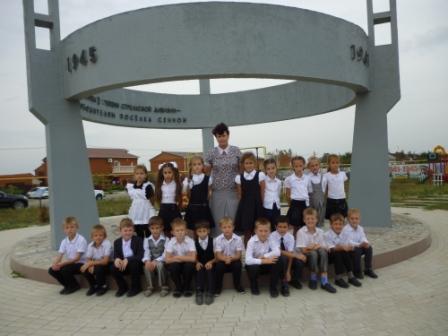 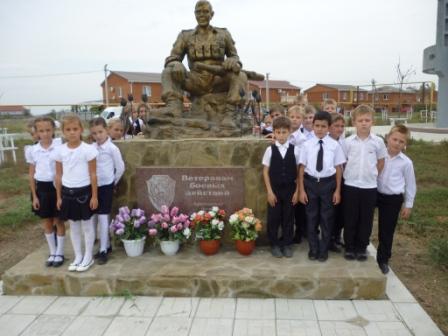 2Б поездка «По местам  боевой славы Темрюкского района»   Кабенкина Е. Е.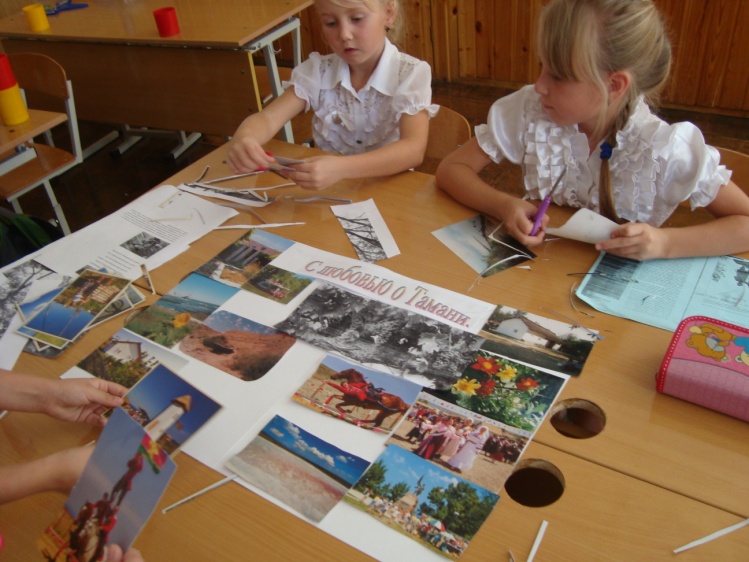 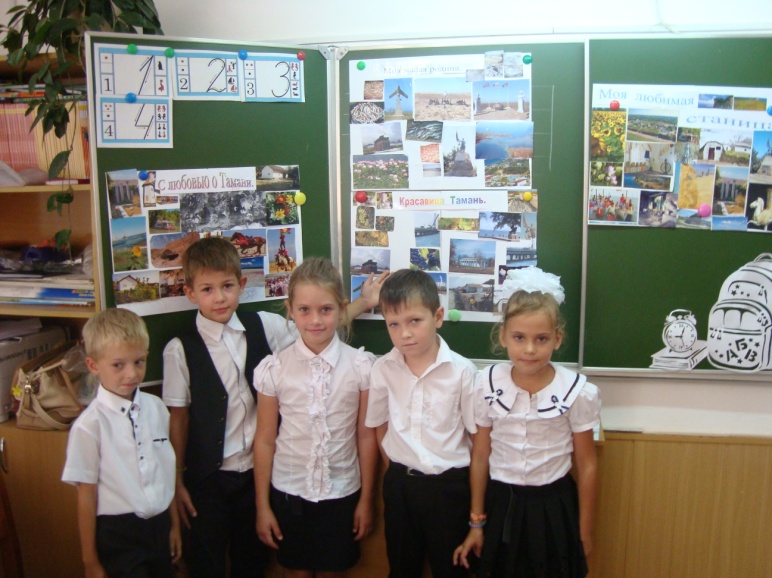 1Б класс творческий проект «С любовью к малой Родине». Табунщикова С. Н.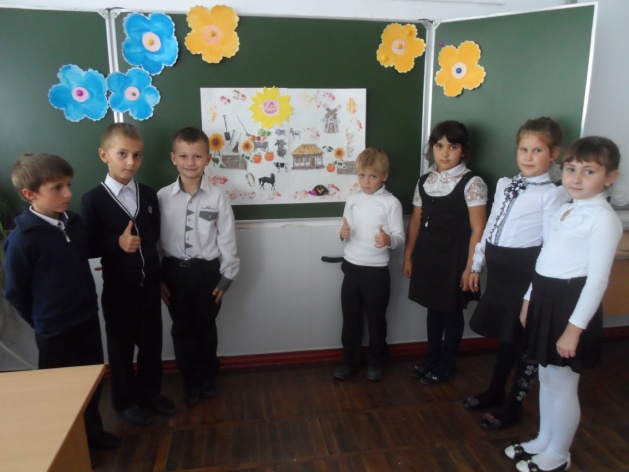 1В класс творческий  проект на тему «Кубань – земля такая...»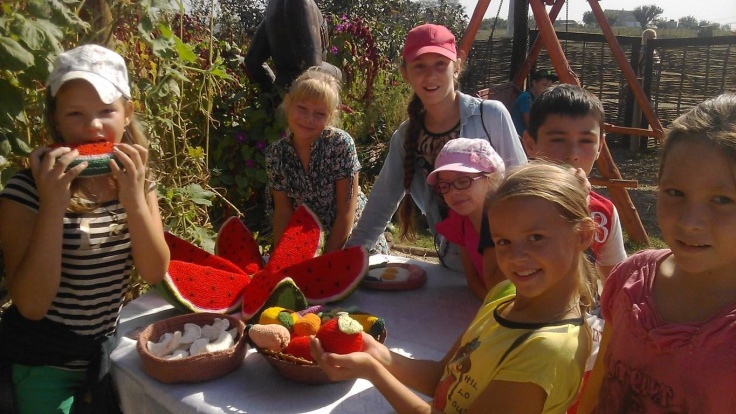 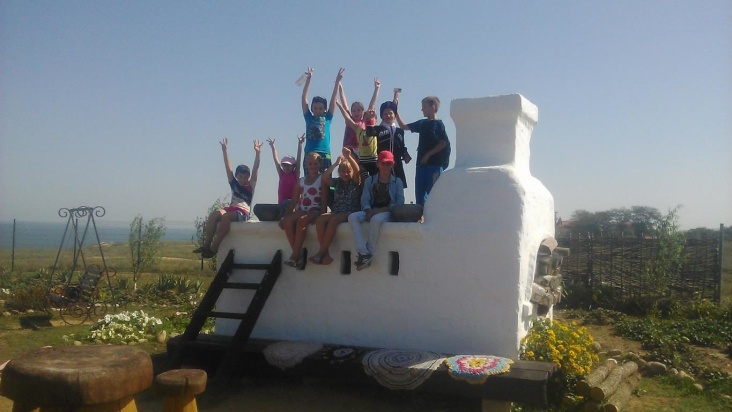 	3в класс экскурсия этнический комплекс  Атамань.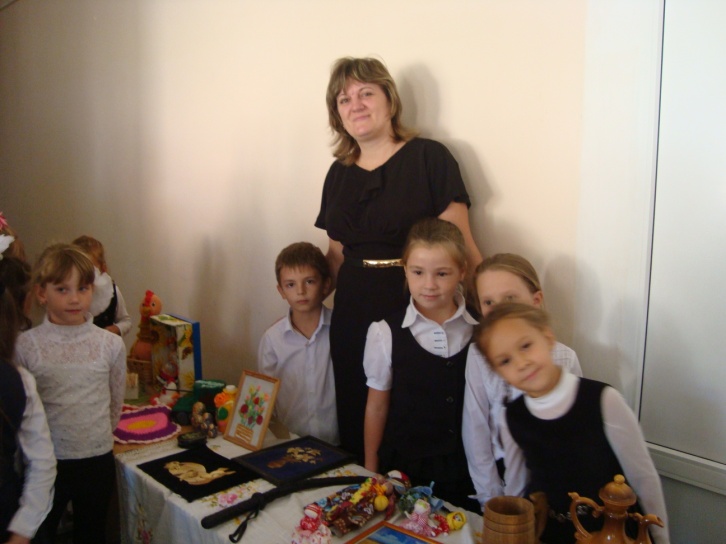 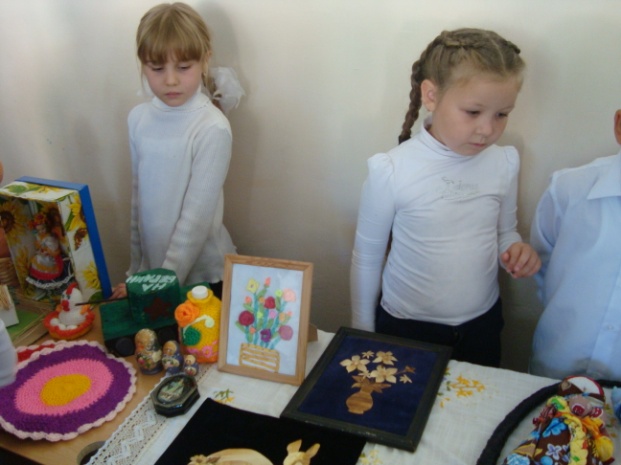 	1классы  выставка  «Народные промыслы Кубани»